Модульно-блочная система обучения как средство формирования самостоятельного творческого мышления учащихсяТырина Светлана Михайловна, учитель биологии МОУ гимназии №36Вопреки давно сложившимся традиционным взглядам, содержание образования не должно сводится только к знаниям и умениям, поскольку даже их успешное усвоение не может обеспечить достижения всех целей обучения.Хорошо известно, что учащиеся, достаточно качественно освоившие теоретическое содержание школьной программы, далеко не всегда оказываются способны к самостоятельному, творческому мышлению. Кроме того, даже хорошо успевающие ученики нередко имеют нейтральное и даже резко негативное отношение к самому процессу познавательной деятельности.Современные исследования показывают, что обучение, концентрирующее внимание только на запоминании фактов, невольно тормозит развитие творческих способностей учащихся. Тогда, вероятно, получение знаний не должно стать самоцелью. Наличие знаний – это основа для дальнейшего развития личности. Знания необходимы для осуществления интеллектуальной и практической деятельности, что ставит перед учителем проблему развития умений и навыков.Одним из важных условий развития умений является постепенное увеличение степени самостоятельности учащихся в выполнении заданий. Это возможно достигнуть путем упражнения и постепенного уменьшения непосредственного руководства со стороны учителя деятельностью учащихся, заменой подробных инструкций вопросами и заданиями разного уровня сложности.Развитие умений у школьников важно вести таким образом, чтобы отрабатываемые способы деятельности не ограничивали мышлением учащихся, а, наоборот, подводили учеников непосредственно к творческому решению разнообразных учебных задач. Тогда сам процесс развития умений у учащихся можно рассматривать как способ достижения конечной цели – формирование творческой личности. При этом высокий уровень развития умений должен быть основой для развития творческих способностей личности.Проблема исследования: какая система обучения может способствовать формированию самостоятельного, творческого мышления учащихся?Следует предположить, что такой системой является модульно-блочное обучение.Сущность модульно-блочного обучения состоит в том, что ученик полностью самостоятельно (или с определенной дозой помощи) достигает конкретных целей учения в процессе работы с модулем.Модуль – это целевой функциональный узел, в котором объединены учебное содержание и технология овладения им.Содержание обучения представляется в законченных самостоятельных комплексах (информационных блоках), усвоение которых осуществляется в соответствии с целью.Дидактическая цель формулируется для обучаемого и содержит в себе не только указания на объем знания, но и на уровень его усвоения. Модули позволяют перевести обучение на субъективную основу, индивидуализировать работу с отдельными учащимися, дозировать индивидуальную помощь, изменить формы обучения учителя и ученика. Программа состоит из комплекса модулей и последовательно усложняющихся дидактических задач, обеспечивая при этом входной и промежуточный контроль, позволяющий ученику вместе с учителем осуществлять управление учением.Учебное занятие – это способ организации учебного процесса, в основе которого, прежде всего, предусматривается наиболее благоприятный режим для организации собственной познавательной деятельности школьников.Особенности учебного занятия:1). Продолжительность занятия определяется учителем (спаренные занятия).2). Существенное сокращение монолога учителя и увеличение времени на самостоятельную познавательную деятельность школьников. На занятии должно быть реализовано дидактическое правило “учить школьников на уроке”. 3). Сокращение времени на объяснение нового материала должно происходить за счет его систематизации, отбора базовых знаний и четкости в изложении.4). Самостоятельная познавательная деятельность школьников может быть организована только при условии создания благоприятного эмоционального фона, что возможно благодаря изменениям в оценочной деятельности учителя, введению самоконтроля и самооценки учащегося, согласуемой с учителем.5). Должен быть обеспечен постепенный и последовательный переход на субъективные отношения, реальные отношения сотрудничества между учителем и учащимися, которые можно создать в совместной деятельности, основанной на внутренней мотивации, диалоговом общении.6). Изменение поведенческого стиля учителя, выполнение им роли координатора учебных действий школьников.Типовая схема учебного занятияОсновные этапы: Проверка итогов предыдущей работы. Презентация нового материала. Практика под руководством учителя. Независимая, самостоятельная практика обучаемых. Самоконтроль и самооценка результатов работы. Подведение итогов занятия. Определение домашнего задания. Специальное повторение. Контроль знаний учащихся. I этап – проверка итогов предыдущей работы.Главная задача – установить связь между обучением учителя и учением школьников; обеспечить готовность учащихся к очередному этапу работы, включить их в продуктивную обучающую деятельность.Основные действия учителя на этом этапе: помощь ученикам при включении в работу: разбор нескольких вопросов на повторение; организация живого диалога самих школьников с целью уточнения общего уровня усвоенных знаний; создание проблемных ситуаций перед изучением нового материала. В основе повторения – живой диалог детей, в ходе которого они свободно говорят, высказывают свою точку зрения, спорят. Они не боятся подвергнуться негативным санкциям, услышать отрицательное мнение.Учитель в ходе диалога поддерживает разговор, направляет, исправляет, дополняет, но никого никогда не оценивает. Он использует в работе с учениками только 3 типа высказываний, каждое из которых позитивное: похвалить ученика; направить, уточнить; заново рассказать ту часть материала, которая понята неправильно. II этап – презентация нового материала.В монологе учителя с целью сообщения новых знаний материал излагается укрупненными блоками, монолог включает в себя базовые знания и используется для передачи самого значимого, самого главного из пройденного за предыдущий, причем небольшой, период времени.Действия учителя на этом этапе работы: Выделение основной информации, структура которой будет служить базисом для изучения темы. Систематизацию этого материала, оформление его в такой форме, которая поможет ученикам легче его понять и запомнить на уроке. Поиск приемов, способствующих активизации освоения нового материала. Стремление при доведении информации к четкости и простоте изложения, к использованию примеров и аналогий, применению демонстраций, показу моделей и пр. Готовность при объяснении оказать помощь тем, кто в ней нуждается. Использование научно достоверной информации в изложении нового материала. Новый материал преподносится в форме лекции.III этап – практика под руководством учителя.Цель: установление “обратной связи” и своевременное исправление ошибок в понимании нового материала. задаю вопрос и приглашаю учеников отреагировать на него (поднять руки, если учебный материал понят, ответить хором на поставленный вопрос, индивидуальные ответы, краткие письменные работы и т.д.) останавливаюсь и корректно исправляю ошибки или повторяю материал заново, если чувствую, что ученики что-то не поняли. выясняю, есть ли необходимость проведения письменной работы, которая покажет, правильно ли понят материал. IV этап – независимая самостоятельная практика обучаемых. это групповая дискуссия по изучаемой проблеме, причем не детей с учителем, а между детьми по поводу изучаемого материала. Роль учителя – “спикер”, организатор обмена мнениями.В процессе организации независимой практики учитель: задает вопрос; переадресовывает его от одного учащегося к другому; резюмирует с целью выделения основных вопросов темы и подведения итогов ее изучения. Смысл независимой практики – основное содержание изученной части темыученики должны раскрыть самостоятельно.Дискуссия может иметь разные цели, например: выявить точки зрения учащихся по определенному вопросу, собрать и обсудить различные мнения; принять групповое решение, помочь учащимся самостоятельно сформулировать выводы. Групповая дискуссия – это ценнейший инструмент познания.Как бы она не пошла, учитель увидит степень освоения изучаемого материала, возникшее недопонимание. Именно эти наблюдения и позволят в дальнейшем точнее сориентироваться в содержании последующих занятий.Вывод: Если после объяснения нового материала не предусмотрены различные виды проявления активности учеников по его осмыслению, такое построение учебного процесса надо считать малоэффективным.V этап – самоконтроль и самооценка результатов работы.В оценочной деятельности учителя главным становится ориентация на применение индивидуальных эталонов в оценке труда школьников, а оценочная деятельность школьников связывается с обеспеченной учителем самооценкой полученных результатов и дальнейшей процедурой ее согласования с педагогом.VI этап – подведение итогов учебного занятия.Сравнение целей, поставленных учителем до начала его работы, с полученным результатом и позволяет объективно подвести итог проделанной работы.VII этап – информация о домашнем задании.Активная позиция учащихся на учебном занятии приводит к тому, что центр познавательных усилий ученика переносится на время школьного обучения. Объем домашнего задания в этом случае сокращается, работа дома часто носит вариативный характер, включает задания на выбор.Специальное повторение – главная задача – обобщение и систематизация знаний, формирование целостной системы ведущих понятий по теме, курсу, выделение основных идей.Контроль усвоения знаний учащихся – выполняют различного вида тесты.Структурные элементы учебного занятия.Критериями оценки самостоятельного, творческого мышления учащихся могут стать: Самостоятельный перенос ранее усвоенных знаний и умений в новую ситуацию. Самостоятельное усмотрение проблемы в привычной, знакомой ситуации. Видение новой функции знакомого объекта, органа, явления. Способность выделять в объекте, процессе, явлении их структурные или функциональные компоненты. Самостоятельное предложение альтернатив, вариантов решения проблемы, разных способов поиска ответов. Технологическая карта 1Технологическая карта 2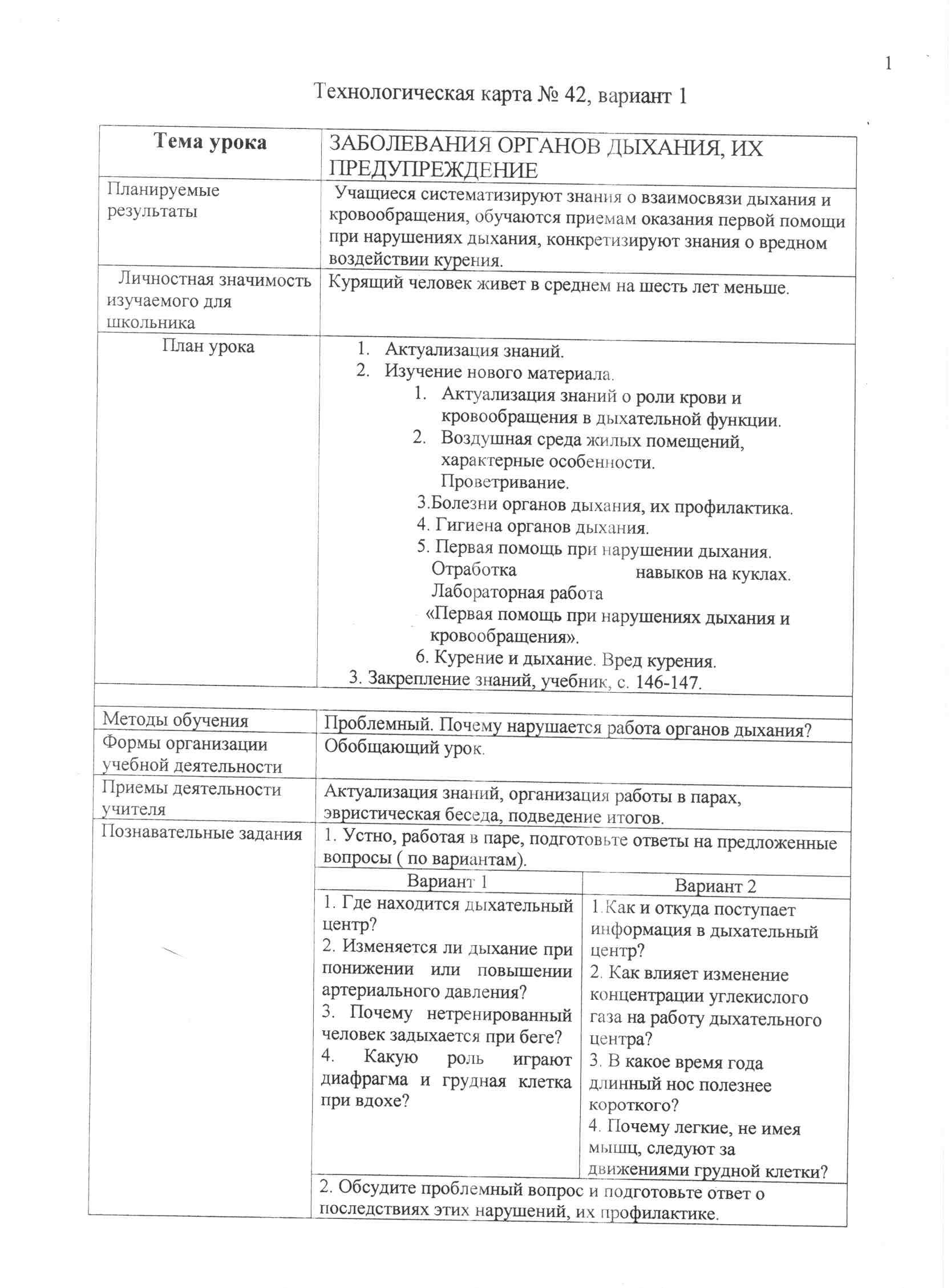 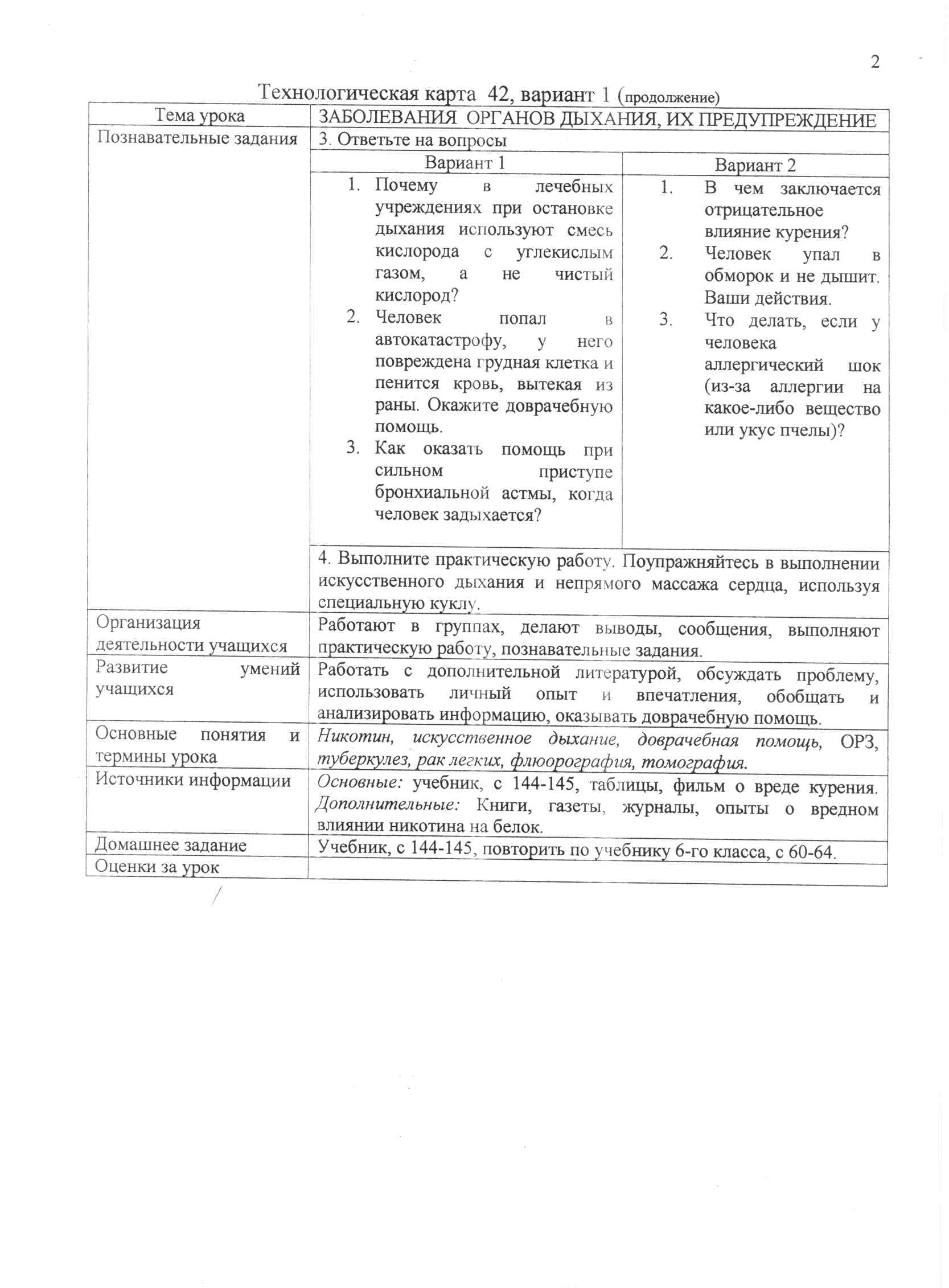 ЭтапыДидактические задачиПоказатели результата решения задачи1. Проверка итогов предыдущей работы.Воспроизводство знаний, полученных на уроках, создание настроя на освоение нового материала.Активное организованное общение учащихся по реконструкции ранее изученного материала.2. Презентация нового материала.Обеспечение восприятия, осмысления и первичного запоминания знаний, способов действий, связей и отношений в объекте изучения.Осмысление изложенного материала или активные действия учащихся с объектом изучения.3. Практика под руководством учителя.Установление быстрой обратной связи с целью своевременного устранения ошибок.Получение оперативной информации о точности понимания нового материала, его основных положений.4. Самостоятельная практика учащихся.Обеспечение процедуры усвоения нового материала на уроке, применения в измененной ситуации.Активный обмен мнениями, выводами в дискуссии по изученному материалу.5. Самоконтроль и самооценка результатов.Выявление качества и уровня овладения знаниями и способами действий, обеспечение их коррекции.Получение достоверной информации о достижении всеми учащимися планируемых результатов обучения.6. Подведение итогов занятия.Анализ и оценка успешности достижения целы и определение перспективы последующей работы.Адекватность самооценки учащихся оценке учителя, получение учащимися информации о реальных результатах обучения.7. Информация о домашнем задании.Обеспечение понимания цели, содержания и способов выполнения домашнего задания.Реализация необходимых и достаточных условий для успешного выполнения всеми домашнего задания.8. Специальное повторение.Обобщение и систематизация ведущих знаний по теме, курсу, по окончании недели, месяца.Активная деятельность учащихся по включению части в целое, классификации и систематизации, выявлению внутрипредметных и межпредметных связей.9. Контроль усвоения знаний учащимися.Установление правильности и осознанности усвоения учебного материала, выявление пробелов и их коррекция.Усвоение базовых знаний и способов действий по их добыванию, ликвидация типичных ошибок и неверных представлений учащихся.